Mathematics Knowledge Organiser         Year 8 HT2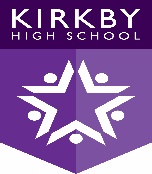 CartesianDataProbability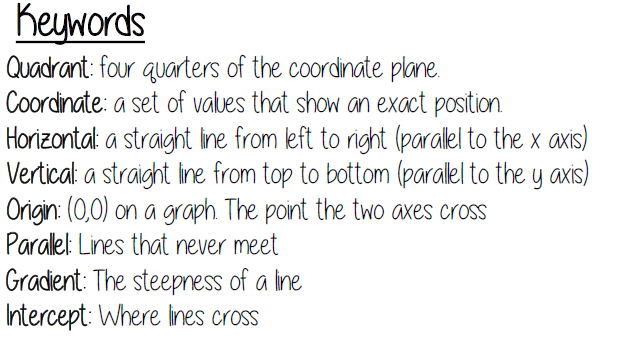 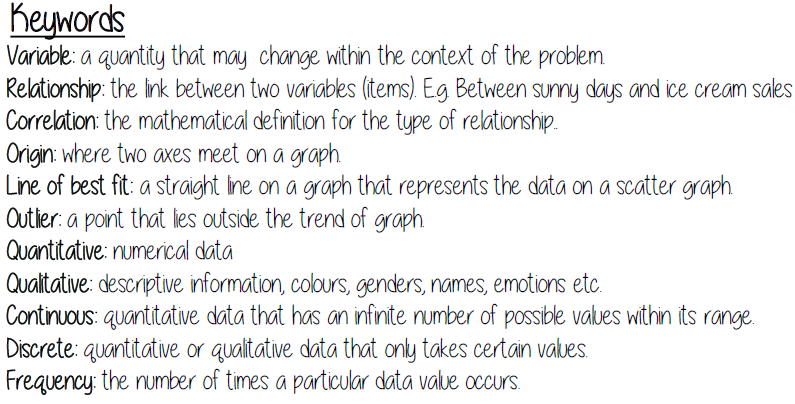 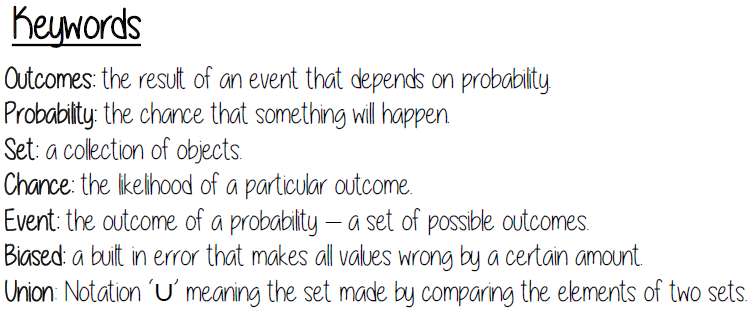 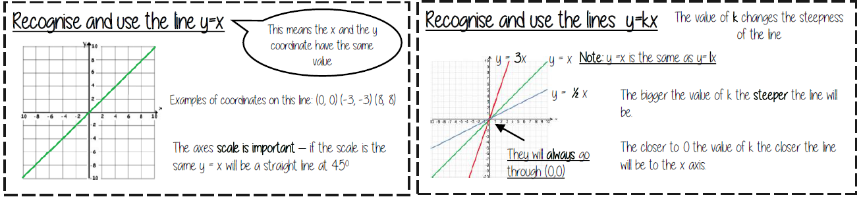 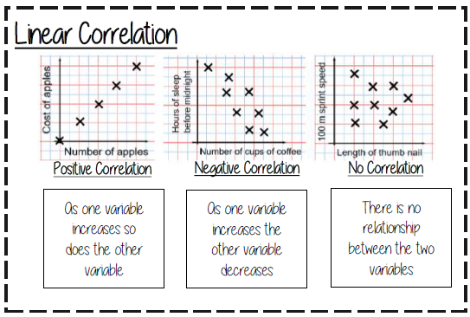 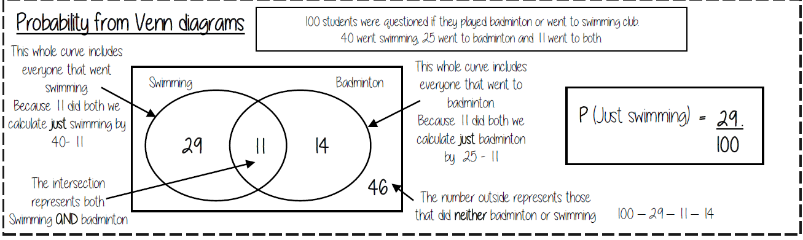 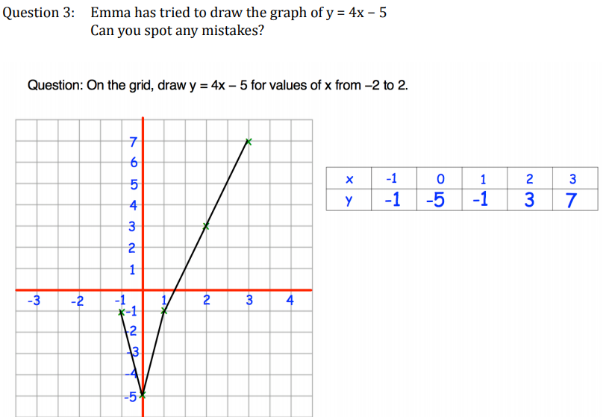 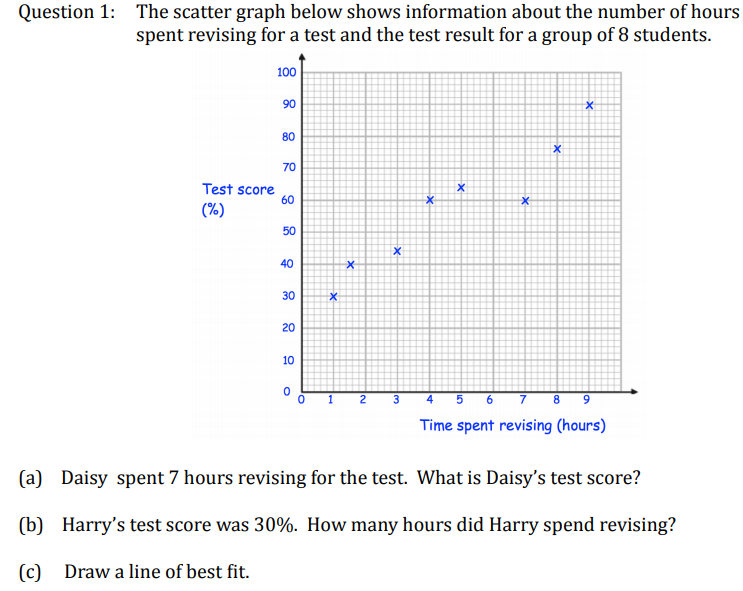 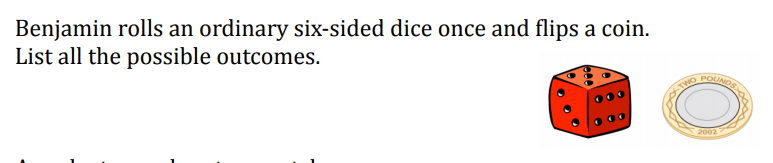 